Epiphany 7		     February 20, 2022PRELUDE                       Prelude and Fugue in C BuxWV 137	                 Buxtehude (1637-1707)WELCOME & ANNOUNCEMENTSINTROIT                                   Now Enter In			                         Hebble (1934-2020)CALL TO WORSHIP                                                                                                Bill Pannill                                                                                                                    Leader: Take delight in the Lord, who satisfies the desires of your heart.People: Commit your way to the Lord and trust in God’s actions.Leader: Be still before the Lord and wait patiently for God.People: The Lord is our salvation and our refuge in times of trouble.Leader: Let us worship God.MORNING PRAYER*OPENING HYMN 756 		O God of Every Nation		                       Llangloffan	         CALL TO CONFESSIONPRAYER OF CONFESSIONMerciful God, we confess that we have not followed your ways or trusted your promises. We love only those who love us; we show kindness only to those who are kind to us; we give only when we expect to receive. Forgive us, Lord, this and all our sin. Fill our hearts with your selfless love, and change our lives by your matchless grace; through Christ our Savior.  SILENT PRAYERASSURANCE OF PARDONGLORIA PATRI 581                                                                                                    GreaterexFIRST SCRIPTURE READING                                                          Psalm 37:1-11, 39-40 p. 443	        ANTHEM		       For the Healing of the Nations	   	              Wade (1711-1786)      (Text can be found in hymn 346)SECOND SCRIPTURE READING                                                             Luke 6:27-38 p. 838 SERMON	                         Giving as good as you get.          	                       Rev. Patrick S. Pettit  AFFIRMATION OF FAITH	    The Apostles' Creed                     	                       Hymnal p. 35 PRAYERS OF THE PEOPLE & THE LORD’S PRAYER*CLOSING HYMN 819		Be Still, My Soul			                 FinlandiaCHARGE and BENEDICTION POSTLUDE	                               Chaconne BuxWV 137			               Buxtehude   Hearing devices are available for your convenience.Please be aware that they do not function until after the service begins.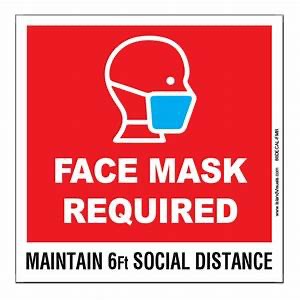 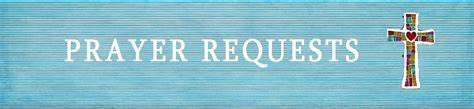 The Legacy: Mary June CookShenandoah Nursing Home: Rubye Schwab Summit Square: Lillian HryshkanychKings Daughters Nursing & Rehab: Richard CurryHome: Dick Huff, Nancy Garber, Mary Ultee, Edie Lawrence, Mary Ann MaupinFriends and Family: Marianne Beck, Erwin Berry (Joan), Shae Blackwell and Family (Preschool), Bill Bromley, Mary Gillenwater, Lorene Henderson, Grace Measles (Jen Jones), Bill Metzel (Joyce Tipton), Col. Stuart Roberts (Mark Henderson), Andy & Jean Robeson (Cunninghams), Jennifer & Charlotte Sergeant (Kathy Brown), Danny Smith (Nancy Hypes), Steve Stevens, Alissa Voils (Pam Leech), Paul Watts (Colleen Cash).Military: Carson Craig, Jeremiah Henderson.Missionaries: Elmarie & Scott Parker, PC (USA) Regional Liaisons to Iraq, Syria & LebanonA Congregational Meeting has been called immediately after worship today to share information with the congregation and hear their thoughts.Our Christian Sympathies to Anne Wood and family on the death of her son Jeff.  Also to Mike Griffith and family on the death of his Mother in law                                                                  Todays link is :   https://youtu.be/xoeNMGl-OgoFIRST PRESBYTERIAN CHURCHWAYNESBORO, VIRGINIA A community-minded congregation living out the love of Christ as we serve one another with humility, gentleness, and patience through God’s grace.February 20, 2022	11:00 AM 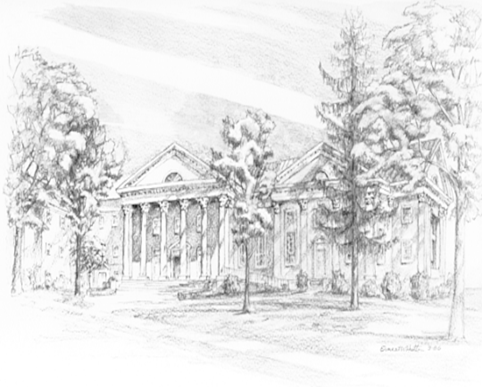 P.O. Box 877249 South Wayne AvenueWaynesboro, Virginia(540) 949-8366Church Website:  www.firstpresway.orgPreschool Website:  www.firstprespre.orgEmail:  church@firstpresway.com                                                                                                                                                                                                               P.O. Box 877                                                                                                                                                                                                        249 South Wayne Avenue                                                                                                                                                                                                         Waynesboro, Virginia                                                                                                                                                                                                           (540) 949-8366                                                                                                                                                                                                        Church Website:  www.firstpresway.org                                                                                                                                                                                                          Preschool Website:  www.firstprespre.org                                                                                                                                                                                                              Email:  church@firstpresway.com